VÝSLEDKY TŘÍKRÁLOVÉ SBÍRKY 2021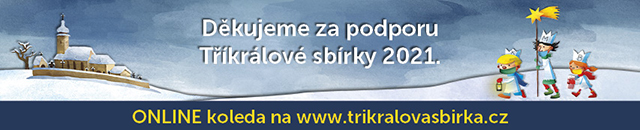 obecpočet zapečetěných pokladničeksbírka2020sbírka 2021Studénka 31  214 15187 469Bartošovice6  37 59522 026Bravantice4 17 5999 455Slatina6 20 5599 293Tísek3 39 59227 698Bílov1   7 0712 655Bílovec+Vyškovice + Lubojaty26  170 095  34 985Albrechtičky6  32 82922 775Stará Ves n.Ondřejnicí,Košatka4113 81432 447Pustějov3  44 56025 210Mošnov3  22 9198 814Kateřinice2  24 7558 044Petřvald4  67 73217 388Trnávka2  24 6105 743Velké Albrechtice4  30 2719 367Bítov2  20 3837 307celkem107888 535330 676